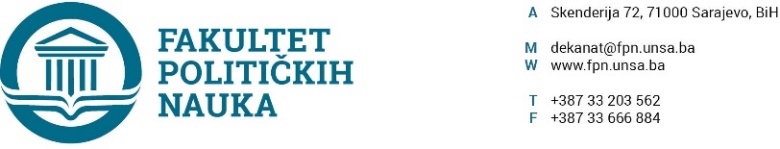 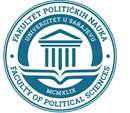 Sarajevo,  06.06.2023. godineDvadesetsedma redovna sjednica Vijeća Fakulteta održana je dana 06.06.2023. godine, sa početkom u 11:00 sati u Sali 12/P.  Za predloženi dnevni red  glasalo je 29 članova Vijeća i to: Prof.dr. Alibegović Abdel, doc.dr. Babić Nina, prof.dr. Bajramović Zlatan, prof.dr. Bakić Sarina, doc.dr. Brkić-Šmigoc Jelena, prof.dr. Cerić Haris, doc.dr. Selma Ćosić, doc.dr. Čustović Enita, doc.dr. Dudić-Sijamija Anida, prof.dr. Džananović-Miraščija Nedžma, prof.dr. Fejzić Elvis, prof.dr. Filandra Šaćir, doc.dr. Forić Samir, prof.dr. Gadžo-Šašić Sabira, prof.dr. Mujkić Asim, prof.dr. Mujagić Nermina, doc.dr. Osmić Amer, doc. dr. Praskač-Salčin Irena, prof.dr. Sadiković Elmir, prof.dr. Seizović Zarije, prof.dr. Spahić Ehlimana, prof.dr. Turčalo Sead, v.asst. Kadić Veldin, v.asst. Sušić Osman, asst. Vatreš Amina, asst. Selma Alispahić, predstavnici studenata: Lokvančić Smail, Subašić Inela i predstavnica stručnog osoblja Bihorac Anisa.Opravdano odsutni: prof.dr. Azinović Vlado, prof.dr. Smajić Mirza, prof.dr. Termiz Dževad, prof.dr. Mušić Lejla, prof.dr. Šerić Nedreta, prof.dr. Sefo Mustafa, prof.dr. Turčilo Lejla, prof.dr. Bašić Sanela, prof.dr. Abazović Dino, prof.dr. Džafić Adnan, prof.dr. Šadić Sanela, prof.dr. Emirhafizović Mirza, prof.dr. Repovac Nikšić Valida, prof.dr. Miković Borjana. Dnevni red je jednoglasno usvojen kako slijedi: Usvajanje zapisnika sa 26. (elektronske) redovne sjednice  Vijeća Fakulteta održane 16.05.2023. godine i 18. vanredne sjednice  Vijeća Fakulteta održane 30.05.2023. godine;Informacija o izvršenom izboru u naučno-nastavno zvanje;Usvajanje prijedloga tema, mentora i sastava komisija na II ciklusu studija (3+2 i 4+1);Usvajanje izvještaja komisija za ocjenu i odbranu završnih radova II ciklusa studija (3+2 i 4+1);Doktorski studij;Usvajanje Zaključaka i Odluka o provedenim postupcima ekvivalencije na Fakultetu;Usvajanje Izvještaja i prijedloga odluke o izboru člana akademskog osoblja u nastavno-naučno zvanje docent na naučnu oblast Žurnalistika/Komunikologija;Usvajanje Izvještaja i prijedloga odluke o izboru člana akademskog osoblja u nastavno-naučno zvanje vanredan profesor na naučnu oblast Sociologija;Imenovanje članova  Komisije za prijem i upis studenata u I (prvu) godinu, I (prvog) i II (drugog) ciklusa studija na Univerzitet u Sarajevu - Fakultetu političkih nauka u studijskoj 2023/2024. godini;Informacija o ukupnom broju i članovima Vijeća Fakulteta;Usvajanje Odluke o utvrđivanju postupka izbora dekana po zatvaranju Konkursa raspisanog za izbor dekana;Imenovanje nastavnika na predmetu „Ekonomija Europske unije i multilateralna diplomatija“ na magistarskom studiju (4+1), usmjerenje: Međunarodni odnosi i ekonomska diplomatija;Tekuća pitanja.Tok sjednice: Ad 1. 	Usvajanje zapisnika sa 26. (elektronske) redovne sjednice  Vijeća Fakulteta održane 16.05.2023. godine i 18. vanredne sjednice  Vijeća Fakulteta održane 30.05.2023. godine; Zapisnici su usvojeni jednoglasno.Ad 2.     Informacija o izvršenom izboru u naučno-nastavno zvanje;Dr. Anida Dudić-Sijamija izabrana je u zvanje docentice na naučnu oblast „Socijalni rad“.Ad 3.     Usvajanje prijedloga tema, mentora i sastava komisija na drugom ciklusu studija (3+2 i 4+1);Odsjek Politologija: Odluka o odobravanju tema završnih (magistarskih) radova i imenovanju mentora i članova Komisija za ocjenu i odbranu, na odsjeku Politologija Fakulteta političkih nauka Univerziteta u Sarajevu, usvojena je jednoglasno.Odsjek Sigurnosne i mirovne studije: Odluka o odobravanju tema završnih (magistarskih) radova i imenovanju mentora i članova Komisija za ocjenu i odbranu, na odsjeku Sigurnosne i mirovne studije Fakulteta političkih nauka Univerziteta u Sarajevu, usvojena je jednoglasno.Odsjek Socijalni rad: Odluka o odobravanju tema završnih (magistarskih) radova i imenovanju mentora i članova Komisija za ocjenu i odbranu, na odsjeku Socijalni rad Fakulteta političkih nauka Univerziteta u Sarajevu, usvojena je jednoglasno.Odsjek Sociologija: Odluka o odobravanju tema završnih (magistarskih) radova i imenovanju mentora i članova Komisija za ocjenu i odbranu, na odsjeku Sociologija Fakulteta političkih nauka Univerziteta u Sarajevu, usvojena je jednoglasno.Ad 4. 	Usvajanje izvještaja komisija za ocjenu i odbranu završnih radova II ciklusa studija (3+2 i 4+1);Politologija:1.	Kandidatkinja  MRNJAVAC AJLANaslov završnog (magistarskog) rada: “ULOGA NEVLADINIH ORGANIZACIJA U RAZVOJU PARTICIPATIVNE DEMOKRATIJE U LOKALNIM ZAJEDNICAMA“Komisija u sastavu:1.	prof.dr. Damir Kapidžić-predsjednik,2.	prof.dr. Elmir Sadiković -član/mentor,3.	prof.dr. Ehlimana Spahić -član,Zamjenski član: Doc. dr Elma Huruz Memović2. Kandidatkinja MEKIĆ ELMANaslov završnog (magistarskog) rada: “MEĐUNARODNA SIGURNOSNA SARADNJA U OBLASTI BORBE PROTIV TERORIZMA“Komisija u sastavu:1.	prof.dr. Nedžma džananović Miraščija-predsjednik,2.	prof.dr. Mirza Smajić -član/mentor,3.	prof.dr. Sead Turčalo -član,Zamjenski član: Prof. dr Damir KapidžićOdluka o usvajanju Izvještaja Komsije za ocjenu i odbranu na odsjeku Politologija  Fakulteta političkih nauka, usvojena je jednoglasno.Sigurnosne i mirovne studije:Odluka o usvajanju Izvještaja Komsije za ocjenu i odbranu na odsjeku Sigurnosne i mirovne studije  Fakulteta političkih nauka, usvojena je jednoglasno.Socijalni rad: Odluka o usvajanju Izvještaja Komsije za ocjenu i odbranu na odsjeku Socijalni rad  Fakulteta političkih nauka, usvojena je jednoglasno.Ad.5      Doktorski studij;IMENOVANJE KOMISIJA ZA OCJENU RADNIH VERZIJA DOKTORSKIH DISERTACIJAISTRAŽIVAČKO POLJE POLITOLOGIJAKandidat Jasmin Musić, MANaslov doktorske disertacije: „POLITIČKE IMPLIKACIJE LIBERTANSKE POLITIKE U BOSNI I HERCEGOVINI IZMEĐU DVA SVJETSKA RATA“Vijeće doktorskog studija je predložilo sljedeći sastav Komisije:1.	Prof. dr. Elmir Sadiković-predsjednik,2.	Prof. dr. Elvis Fejzić-član/mentor,3.	Prof. dr. Šaćir Filandra-član.ISTRAŽIVAČKO POLJE SIGURNOSNE I MIROVNE STUDIJEKandidat Haris Delić, MANaslov doktorske disertacije: „SISTEM SIGURNOSTI BOSNE I HERCEGOVINE U FUNKCIJI ODGOVORA NA KRIZNE SITUACIJE – STANJE I PERSPEKTIVE“Vijeće doktorskog studija je predložilo sljedeći sastav Komisije:1.	Prof. dr. Sead Turčalo-predsjednik,2.	Prof. dr. Mirza Smajić-član/mentor,3.	Prof. dr. Zlatan Bajramović-član.ODREĐIVANJE DATUMA ODBRANA DOKTORSKIH DISERTACIJA ISTRAŽIVAČKO POLJE POLITOLOGIJASenat Univerziteta u Sarajevu je imenovao Komisiju za odbranu doktorske disertacije                                                                         kandidata Mirnesa Kovača, MA te je potrebno odrediti datum odbrane koji će potvrditi Vijeće Fakulteta.Prof. dr. Damir Kapidžić, mentor pri izradi doktorske disertacije pod naslovom: „ODNOSI BOSNE I HERCEGOVINE SA KRALJEVINOM SAUDIJSKOM ARABIJOM I INVOLVIRANJE SJEDINJENIH AMERIČKIH DRŽAVA“, kandidata Mirnesa Kovača, MA uz prethodnu saglasnost članova Komisije (prof. dr. Sead Turčalo-predsjednik i prof. dr. Hamza Karčić-član/komentor) predložio je da se odbrana zakaže za ponedjeljak, 12.06.2023. godine u 11:00 sati, sala 18.Zapisničar na odbrani: Osman Sušić, MA.Vijeće doktorskog studija je prihvatilo prijedlog mentora o datumu odbrane doktorske disertacije kandidata Mirnesa Kovača, MA.***Senat Univerziteta u Sarajevu je imenovao Komisiju za odbranu doktorske disertacije                                                                         kandidata Semira Halilovića, MA te je potrebno odrediti datum odbrane koji će potvrditi Vijeće Fakulteta.Prof. dr. Šaćir Filandra, mentor pri izradi doktorske disertacije pod naslovom: „BOSNA I HERCEGOVINA – DRŽAVNOST I SUVERENOST OD ZAVNOBIH-A DO DEJTONSKOG MIROVNOG SPORAZUMA“, kandidata Semira Halilovića, MA uz prethodnu saglasnost članova Komisije (prof. dr. Elmir Sadiković-predsjednik i prof. dr. Elvis Fejzić-član) predložio je da se odbrana zakaže za utorak, 13.06.2023. godine u 10:00 sati, sala 19.Zapisničar na odbrani: Berina Beširović, MAVijeće doktorskog studija je prihvatilo prijedlog mentora o datumu odbrane doktorske disertacije kandidata Semira Halilovića, MA.ISTRAŽIVAČKO POLJE SIGURNOSNE I MIROVNE STUDIJESenat Univerziteta u Sarajevu je imenovao Komisiju za odbranu doktorske disertacije                                                                         kandidata Veldina Kadića, MA te je potrebno odrediti datum odbrane koji će potvrditi Vijeće Fakulteta.Prof. dr. Zarije Seizović, mentor pri izradi doktorske disertacije pod naslovom: „GEOPOLITIKA HUMANITARNIH INTERVENCIJA“, kandidata Veldina Kadića, MA uz prethodnu saglasnost članova Komisije (prof. dr. Vlado Azinović-predsjednik i prof. dr. Sead Turčalo-član) predložio je da se odbrana zakaže za srijedu, 14.06.2023. godine u 10:30 sati, sala 12.Zapisničar na odbrani: Jasmin Hasanović, MA.Vijeće doktorskog studija je prihvatilo prijedlog mentora o datumu odbrane doktorske disertacije kandidata Veldina Kadića, MA.Ad 6.    Usvajanje Zaključaka i Odluka o provedenim postupcima ekvivalencije na Fakultetu;Vijeće je jednoglasno usvojilo Zaključke i Odluke o provedenim postupcima ekvivalencije na Fakultetu za kandidate: Kajtazović Dragan, Laštro Rajna,Pačariz Emina, Prošić Ale.Ad 7.    Usvajanje Izvještaja i prijedloga odluke o izboru člana akademskog osoblja u nastavno-naučno zvanje docent na naučnu oblast Žurnalistika/Komunikologija;Vijeće je jednoglasno usvojilo Prijedlog odluke o izboru u zvanje nastavnika – docenta dr. Lamije Silajdžić na naučnu oblast „Žurnalistika/Komunikologija“.Ad. 8    Usvajanje Izvještaja i prijedloga odluke o izboru člana akademskog osoblja u nastavno-naučno zvanje vanredan profesor na naučnu oblast Sociologija;Vijeće je jednoglasno usvojilo Prijedlog odluke o izboru u zvanje nastavnika – vanrednog profesora dr. Amera Osmina na naučnu oblast „Sociologija“.Ad. 9    Imenovanje članova  Komisije za prijem i upis studenata u I (prvu) godinu, I (prvog) i II (drugog) ciklusa studija na Univerzitet u Sarajevu - Fakultetu političkih nauka u studijskoj 2023/2024. godini;Vijeće je jednoglasno usvojilo Odluku o imenovanju Komisije za prijem i upis studenata u I (prvu) godinu, I (prvog) i II (drugog) ciklusa studija na Fakultetu političkih nauka Univerziteta u Sarajevu u studijskoj 2023/2024. godini. Ad. 10    Informacija o ukupnom broju i članovima Vijeća Fakulteta;Vijeće Fakulteta političkih nauka broji ukupno 58 članova.Ad. 11   Usvajanje Odluke o utvrđivanju postupka izbora dekana po zatvaranju Konkursa raspisanog za izbor dekana;Vijeće je jednoglasno usvojilo Odluku utvrđivanju postupka izbora dekana po zatvaranju Konkursa raspisanog za izbor dekana.Ad. 12      Imenovanje nastavnika na predmetu „Ekonomija Europske unije i multilateralna diplomatija“ na magistarskom studiju (4+1), usmjerenje: Međunarodni odnosi i ekonomska diplomatija;Vijeće je jednoglasno usvojilo Odluku o imenovanju prof.dr. Ehlimane Spahić kao nosioca nastavnog predmeta „Ekonomija Europske unije i multilateralna diplomatija“ na II ciklusu studija (4+1) odsjeka Politologija - usmjerenje: Međunarodni odnosi i ekonomska diplomatija.Ad. 13       Tekuća pitanja. Nije bilo tekućih pitanja.Sjednica je završena u 11:30 sati.  Zapisničar                                                                                                                   DEKAN __________________                                                                                      ____________________Melisa Hakalović                                                                                                 Prof.dr. Sead TurčaloBr.Ime i prezimePrijavljena temaMentorKomisija za ocjenu i odbranu1Čamo Lejla835/II-PIROD LAJKA DO MILENIJSKE DIPLOMATIJE – STRATEŠKE KAMPANJE EVROPSKE UNIJE USMJERENE NA MLADE EVROPLJANEFrom like to milenial diplomacy – EU Strategy Campaigns in Engaging Young EuropeansProf. dr Nedžma Džananović MiraščijaPredsjednik: prof. dr. Elmir SadikovićČlan: prof. dr. Jasna DurakovićZamjenik člana: prof. dr. Ehlimana Spahić2Vedran Pataki809/II-PIRULOGA DIPLOMATSKIH PROTOKOLA U ZAJEDNIČKOJ VANJSKOJ I SIGURNOSNOJ POLITICI EVROPSKE UNIJE: DIPLOMATSKE MISIJE EVROPSKE UNIJE  U TREĆIM ZEMLJAMAThe Role of Diplomatic Protocol in the European Union's Common Foreign and Security Policy: EU Diplomatic Missions in Third CountriesProf. dr Nedžma Džananović MiraščijaPredsjednik: prof. dr. Elmir SadikovićČlan: prof. dr. Hamza KarčićZamjenik člana: prof. dr. Ehlimana Spahić3Obradović Nikolina1062/II-PIRZNAČAJ KULTURE MIRA U MEĐUNARODNIM ODNOSIMAProf. dr Sarina BakićPredsjednik: prof. dr. Suad KurtćehajićČlan: prof. dr. Elma Huruz MemovićZamjenik člana: prof. dr. Ehlimana SpahićR. br.Prezime i ime studenta(br. indexa)Naziv temeMentorKomisijaKlino Nedžad1001/II-SPS3+2Jačanje državotvorne svijesti iNacionalnog identiteta kao pretpostavka sigurnosti BIHProf.dr. Selmo CikotićProf.dr. Zarije Seizović Prof.dr. Zlatan BajramovićDoc.dr. Selma ĆosićMušikić Tarik976/II-SPS3+2Uloga oružanih snaga Bosne i Hercegovine u protivminskom djelovanjuProf.dr. Zlatan BajramovićProf.dr. Darvin Lisica Prof.dr. Mirza SmajićProf.dr. Zarije SeizovićHuseinović Emir963/II-SPS3+2Savremeni ekološki izazovi: Koncept efiksnog upravljanja otpadom (studija slučaja Kantona Sarajevo)Doc.dr. Adbel AlibegovićPredsjednik: prof.dr. Mirza SmajićČlan: prof.dr. Bajramović Zlatan Mentor/član: doc.dr. Adbel AlibegovićZamjenski član: doc.dr. Selma Ćosić Br. Ime i prezime studenta(br. indexa)Naziv temeMentorKomisija1.Abazović Amina (769/II-SW)TRAGANJE ZA NESTALIM OSOBAMA U BIH (1992-1995) IZAZOVI FUNKCIONISANJA PORODICEDoc.dr. Jelena Brkić-ŠmigocPredsjednik: prof.dr. Sanela ŠadićČlan: prof.dr. Sabira Gadžo ŠašićZamjenik člana: doc.dr. Nina Babić2.Savić Dragana (863/II-SW)HRANITELJSTVO KAO OBLIK ZAŠTITE DJECE BEZ ODGOVARAJUĆEG RODITELJSKOG STARANJA U KANTONU SARAJEVODoc.dr. Borjana MikovićPredsjednik: prof.dr. Dževad TermizČlan:prof.dr. Sabira Gadžo ŠašićZamjenik člana:doc.dr. Nina BabićBr. Prezime i ime studenta(br. indexa)Naziv temeMentorKomisija1.Kereš Mirnes(488/II-SOC)ANTROPOLOGIJA ANTIBOSANSKIH PARADIGMI: DRUŠTVENI FAKTORI I POSLJEDICE ANTIBOSANSTVADoc. dr. Abdel AlibegovićPredsjednik: prof. dr. Senadin LavićČlan: doc. dr. Amer Osmić Zamjenski član: prof. dr. Adnan Džafić2.Velagić Elma(483/II-SOC)STEREOTIPI I PREDRASUDE-NEVIDLJIVE KOČNICE DRUŠTVENOG RAZVOJA U BIHProf. dr. Sarina BakićPredsjednik: prof. dr. Asim Mujkić                 Član: Prof.dr. Valida Repovac Nikšić           Zamjenski član: doc. dr. Samir ForićRed.Br.PREZIME I IME STUDENTA (br. indexa)NAZIV TEMEMENTORKOMISIJANAPOMENA/DATUM ODBRANE1.Edin Fazlić (4+1)REFLEKSIJE ORGANIZOVANOG KRIMINALA NA STANJE UNUTRAŠNJE SIGURNOSTIProd.dr. Mirza SmajićProf.dr. Sead Turčalo-predsjednik;Prof.dr. Mirza Smajić-član/mentor, Prof.dr. Vlado Azinović-član,Prof.dr. Emir Vajzović-zamjenik članaDogovor sa komisijom iza 20.06.2.Lendo Tarik755/II-SPS(3+2)UTICAJ ETNIČKIH POLITIKA NA SIGURNOSNU POLITIKU BIHProf.dr. Selmo CikotićProf.dr. Nerzuk Ćurak-predsjednik;Prof.dr. Emir Vajzović-član;Prof.dr. Vlado Azinović-zamjenski član3.Borčilo Nedžad7977II-SPS(3+2)SYBER PRIJETNJA U KONTEKSTU OSTALIH SIGURNOSNIH RIZIKA I IZAZOVAProf.dr. Selmo CikotićProf.dr. Emir Vajzović-predsjednik;Prof.dr.Darvin Lisica-član;Prof.dr.Zlatan Bajramović-zamjenski član4.Anes Mirojević(4+1 IS)ZNAČAJ CJELOŽIVOTNOG UČENJA IZ MEDIJSKE I INFORMACIJSKE PISMENOSTI ZA INFORMACIJSKU SIGURNOST: INFORMACIJSKI NERED U TOKU COVID-19 PANDEMIJE/THE IMPORTANCE OF LIFELONG LEARNING IN MEDIA AND INFORMATION LITERACY FOR INFORMATION SECURITY: INFORMATION DISORDER DURING THE COVID-19 PANDEMICProf.dr. Emir VajzovićProf.dr. Mario Hibert-predsjednik;Prof.dr.Emir Vajzović-član/mentor;Prof.dr. Mirza Smajić-član;Prof.dr. Sead Turčalo-zamjenik člana.Online-naknadni dogovor komisije5.Jasmina Đikoli(4+1 IS)ONLINE AKTIVIZAM KAO ODGOVOR NA KONTROLU INTERNETA:SIGURNOSNO-ETIČKE DILEMEProf.dr. Emir VajzovićProf.dr. Mario Hibert-predsjednik;Prof.dr. Emir Vajzović-član/mentor;Prof.dr.Sead Turčalo-zamjenik članaOnline-naknadni dogovor komisijePrezime i ime studenta(br.indexa)Naziv temeMentorKomisijaJasmin Taraniš(4+1)OVISNICI O DROGAMA-POČINIOCI KRIVIČNIH DJELA(STUDIJA SLUČAJA: JU TZ KAMPUS KS)Prof.dr. Milanka Miković,prof. emeritusProf.dr. Sanela Bašić-predsjednikProf.dr. Milanka Mirković, prof.emeritus-član/mentor,Prof.dr. Dželal Ibraković-član, Prof.dr. Sanela Šadić-zamjenik članaBr.Prezime i ime studenta (br. indexa)Naziv temeMentorKomisijaNAPOMENA/DATUM ODBRANE1.Šoralija Ajla (834/II-SW)UTICAJ SOCIO-EKONOMSKOG STATUSA PORODICE NA USPJEH DJECE U OSNOVNIM ŠKOLAMAProf. dr. Sanela ŠadićPredsjednik:prof.dr.Sabira Gadžo ŠašićČlan:doc.dr. Jelena Brkić-ŠmigocZamjenski član:prof.dr. Sanela BašićTermin odbrane će biti naknadno određen2.Karamović Zijada(835/II-SW)UZROCI I POSLJEDICE OVISNOSTI O KOCKANJU KOD MLADIHProf. dr. Nedreta ŠerićPredsjednik:prof.dr.Suada BuljubašićČlan:doc.dr. Nina BabićZamjenski član: doc.dr. Jelena Brkić-ŠmigocTermin odbrane će biti naknadno određen3.Kunić Amina(847/II-SW)METODE ISPITIVANJA U NAUCI I PRAKSI SOCIJALNOG RADAProf. dr. Dževad TermizPredsjednik:prof.dr. Sanela ŠadićČlan:prof.dr.Borjana MikovićZamjenski član:prof.dr. Sabira Gadžo-ŠašićTermin odbrane će biti naknadno određen